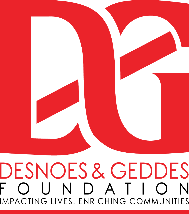 DESNOES & GEDDES FOUNDATIONImpacting Lives. Enriching Communities.APPLICANT DETAILS Type of Applicant:  Individual    	        Company/OrganizationDate of Registration / Incorporation: ________________________________________________ Name: _______________________________________________________________________________ Address:  _____________________________________________________________________ Telephone Number:  ____________________________________________________________Mailing Address (if different from Address):  _________________________________________ ______________________________________________________________________________Website / Social Media Page:  _____________________________________________________ Contact Person:  ________________________________________________________________Position held at Entity:  __________________________________________________________Telephone Number(s):  __________________________________________________________Email Address:  ________________________________________________________________ SPONSORSHIP REQUEST DETAILS Project Title / Name: __________________________________________________________________Overview of Project (150 Words Max)Amount being requested JMD: ____________________________________________________Project objective(s): _______________________________________________________________________________________________________________________________________________________Project start date: _____________________________________________________________________                 Project end date:  _____________________________________________________________________ Nature of sponsorship being requested:   Cash 󠄅       Time 󠄅           In-kind   󠄅          Other Has the Desnoes & Geddes Foundation sponsored this project /entity/ individual before? Yes       No Is the Desnoes & Geddes Foundation being offered exclusivity with the sponsorship? Yes       No If no, please indicate who the other sponsors are: ___________________________________________________________________________________________________________________ State plans to measure the outcome of this initiative. State when and how it will be evaluated: _____________________________________________________________________________________ _____________________________________________________________________________________ _____________________________________________________________________________________How will the event/project be promoted?_____________________________________________________________________________________ _____________________________________________________________________________________SUPPORTING INFORMATIONPlease indicate who and number that will benefit directly and indirectly from this project/activity within the next one to three years. (100 Words Max)Directly: Indirectly: Explain why the Desnoes & Geddes Foundation should provide sponsorship? (100 Words Max)Is there any other relevant information that Desnoes & Geddes Foundation should be aware of?____________________________________________________________________________________________________________________________________________________________________________________________________________________________________________________________________________________________________________________________________________________________Briefly state how will this project be sustained for the future (i.e. one to three years).  _____________________________________________________________________________________ _____________________________________________________________________________________ BUDGET  Please outline the budget for the project / activity and how the funds requested will be used. Indicate the activity and associated costs below, (insert lines as necessary).AUTHORIZATION _____________________________                                                                   ________________________Name (Organization Representative)                                                       Signature and Date_____________________________                                                                   ________________________Name (Organization Representative)                                                        Signature and DateRequest Submission date: ___________________________________________SUPPORTING DOCUMENT CHECKLISTThe Checklist and supporting documentation must be submitted with the completed Application Form to avoid delays in processing:  (Kindly tick the appropriate boxes to indicate the documents included with your application)       Project budgets (As detailed as possible)     Two (2) professional cost estimates for the full project (must include all items on the budget)     Quotation for equipment and furniture (if applicable)      Photographs of project site     Endorsement Letters (if any)     Approved plans/drawings (where applicable) Where applicable:  Proof of land ownership / legal right to occupy land or building, such as:Copy of land/building title Copy of lease agreement Letter granting permission for the approved drawings/to build/expand from: Ministry of Education Building Office 	Parish Council Land OwnerApplicant and Third Party Contributions Applicant and Third Party Contributions Applicant and Third Party Contributions Applicant and Third Party Contributions ActivityCost J$D&GF Requested amountApplicant or other sponsor contribution (cash / kind)